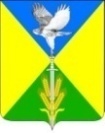 АДМИНИСТРАЦИЯ ВОЛЬНЕНСКОГО СЕЛЬСКОГО ПОСЕЛЕНИЯУСПЕНСКОГО РАЙОНА ПОСТАНОВЛЕНИЕот 19.09.2022г.                                                                                     № 128с. ВольноеО внесении изменений и дополнений в постановление администрации Вольненского сельского поселения Успенского района от 02.09.2016г. №221 «Об утверждении методики прогнозирования поступлений доходов в бюджет Вольненского сельского поселения Успенского района, главным администратором которых является администрации Вольненского сельского поселения Успенского района»В целях реализации статьи 160.1 Бюджетного кодекса Российской Федерации, Постановления Правительства Российской Федерации от 23 июня 2016 года № 574 «Об общих требованиях к методике прогнозирования поступлений доходов в бюджеты бюджетной системы Российской Федерации», приказа министерства финансов Краснодарского края от 31 декабря 2013 года № 537 «О порядке осуществления министерством финансов Краснодарского края бюджетных полномочий администратора доходов краевого бюджета» п о с т а н о в л я ю:1.1 Внести изменения и дополнения в постановление администрации Вольненского сельского поселения Успенского района от 02.09.2016г. №221 «Об утверждении методики прогнозирования поступлений доходов в бюджет Вольненского сельского поселения Успенского района, главным администратором которых является администрации Вольненского сельского поселения Успенского района» (далее – постановление),  изложив п. 6 Приложения к постановлению в следующей редакции:«6. Расчет неналоговых доходов, не имеющих постоянного характера поступлений и установленных ставок, осуществляется комбинированным методом экстраполяции и индексации по данным отчетов об исполнении местного бюджета исходя из суммы ожидаемого поступления дохода в текущем финансовом году и коэффициента, характеризующего динамику поступления дохода за три года, предшествующие текущему финансовому году, за последний отчетный период текущего финансового года и аналогичные периоды за три отчетных года.	Расчет осуществляется по формуле:	, где:	 – объем поступлений неналоговых доходов на очередной финансовый год;	 – ожидаемый объем поступлений доходов в текущем финансовом году, рассчитываемый по следующей формуле:	, где: фактическое значение поступлений за период текущего финансового года;P – поправочный коэффициент поступлений доходов, рассчитываемый по следующей формуле:	, где:	, ,  – фактическое значение поступлений за периоды трех отчетных годов;	, , – фактическое значение годовых поступлений за три отчетных года.	Если при расчете P значения , , равны нулю, то частное от деления на них принимается равным нулю;	N – количество частных, участвующих в расчете P, со значением больше нуля;K – коэффициент, характеризующий динамику поступления дохода, рассчитываемый по формуле:	, где:	, , ,  – поступления по отдельным неналоговым доходным источникам за период за три отчетных года и текущий финансовый год.К неналоговым доходам, не имеющих постоянного характера поступлений, относятся:7. Прогноз безвозмездных поступлений в связи с несистемностью их поступления и непредсказуемостью их образования не осуществляется по следующим кодам бюджетной классификации доходов:Показатели прогнозных поступлений указанных в настоящем пункте доходов в текущем финансовом году могут быть скорректированы в ходе исполнения бюджета Вольненского сельского поселения Успенского района  с учетом фактического поступления средств в бюджет муниципального бюджета Вольненского сельского поселения Успенского района в соответствии с положениями пунктов 2 и 3 статьи 232 и пункта 5 статьи 242 Бюджетного кодекса Российской Федерации.2. Разместить настоящее постановление на официальном сайте администрации Вольненского сельского поселения Успенского района в информационно-телекоммуникационной сети «Интернет».3. Контроль за выполнением настоящего постановления оставляю за собой.4. Постановление вступает в силу на следующий день со дня его подписания.Глава Вольненского сельского поселенияУспенского района                                                                   Д.А. Кочура                                                                   Приложение к постановлению                       администрации Вольненского сельского поселения Успенского района Методика прогнозирования поступлений доходов в бюджет Вольненского сельского поселения Успенского района, главным администратором которых является администрации Вольненского сельского поселения Успенского районаНастоящая методика прогнозирования поступлений доходов в бюджет Вольненского сельского поселения Успенского района, главным администратором которых является администрация Вольненского сельского поселения  Успенского района (далее – Администрация) определяет основные принципы прогнозирования по всем кодам бюджетной классификации.1. Прогноз поступлений доходов от арендной платы за земельные участки (код бюджетной классификации 992 1 11 05025 10 0000 120, 992 1 11 05027 10 0000 120) рассчитывается с применением метода прямого расчета с учетом количества договоров, заключенных с арендатором, размера арендной платы без НДС в месяц, установленный договором.Источник данных: реестр договоров аренды.Расчет проводится по следующей формуле:Apr=() – Nsn+Nyv+Nno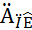 где:– прогнозные поступления от аренды по действующим договорам;Apr – прогноз поступлений доходов от арендной платы за земельные участки;Nsn – прогнозируемая сумма снижения арендной платы по выбытию земель из арендных отношений в очередном финансовом году по расторгнутым договорам, продажей земельных участков, с приватизацией земельных участков и т.п.;Nyu – прогнозируемая сумма увеличения арендной платы за земельные участки в очередном финансовом году, в связи с увеличением площадей земельных участков, сдаваемых в аренду (в том числе за счет перехода плательщиков с бессрочного пользования на арендные отношения) и изменения порядка определения размера арендной платы за земельные участки;Nno – провизорно, сумма неисполненных обязательств (недоимки), на 31 декабря текущего года, прогнозируемая к поступлению в планируемом периоде, реальная к взысканию.2. Прогноз поступлений доходов от сдачи в аренду муниципального имущества, (код бюджетной классификации 992 1 11 05035 10 0000 120) рассчитывается с применением метода прямого расчета с учетом количества договоров, заключенных с арендаторами, размера арендной платы без НДС в месяц, установленный договором.Источник данных: реестр договоров аренды.Расчет проводится по следующей формуле:Apr=() – Nsn+Nyv+Nnoгде:– прогнозные поступления от аренды по действующим договорам;Apr – прогноз поступлений доходов от арендной платы за пользование муниципальным имуществом;Nsn – прогнозируемая сумма снижения арендной платы по выбытию муниципального имущества в очередном финансовом году по расторгнутым договорам, продажей муниципального имущества, с приватизацией муниципального имущества и т.п.;Nyv – прогнозируемая сумма увеличения арендной платы за имущество в очередном финансовом году, в связи с увеличением площадей муниципального имущества, сдаваемых в аренду;Nno – провизорно, сумма неисполненных обязательств (недоимки), на 31 декабря текущего года, прогнозируемая к поступлению в планируемом периоде, реальная к взысканию.3. Прогноз прочих поступлений от использования имущества, находящегося в собственности муниципального образования (за исключением имущества муниципальных автономных учреждений, а также имущества муниципальных унитарных предприятий, в том числе казенных) (код бюджетной классификации 992 1 11 09045  10 0000 120):4. Прогноз поступлений доходов от реализации имущества, находящегося в оперативном управлении учреждений, находящихся в ведении органов управления муниципальных районов (за исключением имущества муниципальных бюджетных и автономных учреждений), в части реализации основных средств и материальных запасов по указанному имуществу (код бюджетной классификации 992 1 14 02052 10 0000 410 и 992 1 14 02052 10 0000 440) и доходов от реализации иного имущества, находящегося в собственности  муниципальных районов (за исключением имущества муниципальных бюджетных и автономных учреждений, а также имущества муниципальных унитарных предприятий, в том числе казенных), в части реализации основных средств и материальных запасов по указанному имуществу (код бюджетной классификации 992 1 14 02053 10 0000 410 и 992 1 14 02053 10 0000 440) рассчитывается с применением метода прямого расчета по следующей формуле: 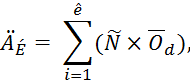 где: - прогноз поступлений доходов от реализации имущества (нематериальных активов) муниципального образования, без учета рисков, связанных с отсутствием спроса;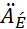 количество объектов, планируемых к приватизации в прогнозируемом периоде; – рыночная стоимость объектов, планируемых к приватизации в прогнозируемом периоде; – средний уровень реализации, который рассчитывается по формуле: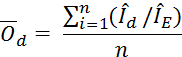 n– количество периодов (не менее трех лет, предшествующих прогнозируемому); количество приватизированных объектов в периоде; – количество объектов, запланированных к приватизации в периоде.Источник данных: прогнозный план приватизации муниципальной собственности; перечень недвижимого и движимого имущества, планируемого к приватизации; отчет о приватизации. Apriv=() xRprivгде:Apriv – прогноз поступлений доходов от реализации имущества (нематериальных активов) муниципального образования, с учетом рисков, связанных с отсутствием спроса;Rpriv – ожидаемый процент реализации имущества, исходя из данных текущего периода.5. Прогноз поступлений доходов от продажи земельных участков(код бюджетной классификации 992 1 14 06025 10 0000 430) рассчитывается с применением метода прямого расчета с учетом количества земельных участков, планируемых к продаже в прогнозируемом периоде, рыночной или кадастровой стоимости земельных участков, планируемых к продаже в прогнозируемом периоде по следующей формуле: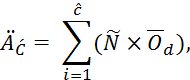 где:- прогноз поступлений доходов от продажи земельных участков, без учета рисков, связанных с отсутствием спроса;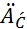  – средний уровень реализации, который рассчитывается по формуле: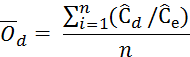 n– количество периодов (не менее трех лет, предшествующих прогнозируемому); количество проданных земельных участков в периоде; – количество земельных участков, запланированных к продаже в периоде.Источник данных: прогнозный план приватизации муниципальной собственности; перечень недвижимого и движимого имущества, планируемого к приватизации; отчет о приватизации.Apriv=() xRprivгде:Apriv – прогноз поступлений доходов от реализации земельных участков, с учетом рисков, связанных с отсутствием спроса;Rpriv – ожидаемый процент продажи земельных участков, исходя из данных текущего периода.6. Расчет неналоговых доходов, не имеющих постоянного характера поступлений и установленных ставок, осуществляется комбинированным методом экстраполяции и индексации по данным отчетов об исполнении местного бюджета исходя из суммы ожидаемого поступления дохода в текущем финансовом году и коэффициента, характеризующего динамику поступления дохода за три года, предшествующие текущему финансовому году, за последний отчетный период текущего финансового года и аналогичные периоды за три отчетных года.	Расчет осуществляется по формуле:	, где:	 – объем поступлений неналоговых доходов на очередной финансовый год;	 – ожидаемый объем поступлений доходов в текущем финансовом году, рассчитываемый по следующей формуле:	, где: фактическое значение поступлений за период текущего финансового года;P – поправочный коэффициент поступлений доходов, рассчитываемый по следующей формуле:	, где:	, ,  – фактическое значение поступлений за периоды трех отчетных годов;	, , – фактическое значение годовых поступлений за три отчетных года.	Если при расчете P значения , , равны нулю, то частное от деления на них принимается равным нулю;	N – количество частных, участвующих в расчете P, со значением больше нуля;K – коэффициент, характеризующий динамику поступления дохода, рассчитываемый по формуле:	, где:	, , ,  – поступления по отдельным неналоговым доходным источникам за период за три отчетных года и текущий финансовый год.К неналоговым доходам, не имеющих постоянного характера поступлений, относятся:7. Прогноз безвозмездных поступлений в связи с несистемностью их поступления и непредсказуемостью их образования не осуществляется по следующим кодам бюджетной классификации доходов:Показатели прогнозных поступлений указанных в настоящем пункте доходов в текущем финансовом году могут быть скорректированы в ходе исполнения бюджета Вольненского сельского поселения Успенского района  с учетом фактического поступления средств в бюджет муниципального бюджета Вольненского сельского поселения Успенского района в соответствии с положениями пунктов 2 и 3 статьи 232 и пункта 5 статьи 242 Бюджетного кодекса Российской Федерации.»1.2 Дополнить приложение к постановлению пунктом 7 следующего содержания:«7. Неналоговые доходы, не имеющие постоянного характера поступлений:определяется исходя из количества планируемых платных услуг и их стоимости, установленной органами местного самоуправления.»2. Разместить настоящее постановление на официальном сайте администрации Вольненского сельского поселения Успенского района в информационно-телекоммуникационной сети «Интернет».3. Контроль за выполнением настоящего постановления оставляю за собой.4. Постановление вступает в силу на следующий день со дня его подписания.Глава Вольненского сельского поселения Успенского района                                                                     Д.А. Кочура  Прочие доходы от оказания платных услуг (работ) получателями средств бюджетов поселений* код бюджетной классификации доходов 992 1 13 01995 10 0000 130Прочие доходы от компенсации затрат бюджетов поселений*код бюджетной классификации доходов 992 1 13 02995 10 0000 130Доходы от продажи квартир, находящихся в собственности поселенийкод бюджетной классификации доходов 992 1 14 01050 10 0000 410Платежи, взимаемые органами  местного самоуправления (организациями) поселений за  выполнение  определённых функцийкод бюджетной классификации доходов 992 1 15 02050 10 0000 140Доходы  от  возмещения  ущерба при  возникновении страховых  случаев по обязательному страхованию гражданской ответственности, когда  выгодоприобретателями выступают получатели  средств  бюджетов  поселений**код бюджетной классификации доходов 992 1 16 23051 10 0000 140Доходы от возмещения ущерба при возникновении иных страховых, когда выгодоприобретателями выступают получатели средств бюджетов поселений**код бюджетной классификации доходов 992 1 16 23052 10 0000 140Денежные взыскания, налагаемые в возмещение ущерба, причиненного в результате незаконного или нецелевого использования бюджетных средств (в части бюджетов поселений)**код бюджетной классификации доходов 992 1 16 32000 10 0000 140Денежные взыскания (штрафы) за нарушение законодательства Российской Федерации о размещении заказов на поставки товаров, выполнение работ, оказание услуг для нужд поселений**код бюджетной классификации доходов 1 16 33050 10 0000 140Поступления сумм в возмещение вреда, причиняемого автомобильным дорогам местного значения транспортными средствами, осуществляющими перевозки тяжеловесных и (или) крупногабаритных грузов, зачисляемые в бюджеты поселений**код бюджетной классификации доходов 1 16 37040 10 0000 140Прочие поступления от денежных взысканий (штрафов) и иных сумм в возмещение ущерба, зачисляемые в бюджеты поселений**код бюджетной классификации доходов 1 16 90050 10 0000 140Невыясненные поступления,   зачисляемые  в  бюджеты   поселенийкод бюджетной классификации доходов 1 17 01050 10 0000 180Прочие неналоговые доходы бюджетов поселений                          код бюджетной классификации доходов 1 17 05050 10 0000 180Дотации бюджетам поселений на выравнивание уровня бюджетной обеспеченности код бюджетной классификации доходов 992 2 02 01001 10 0000 150Дотации бюджетам поселений на поддержку мер по обеспечению сбалансированности бюджетов код бюджетной классификации доходов 992 2 02 01003 10 0000 150Прочие субсидии бюджетам поселенийкод бюджетной классификации доходов 992 2 02 02999 10 0000 150Субвенции бюджетам поселений на осуществление первичного воинского учета на территориях, где отсутствуют военные комиссариатыкод бюджетной классификации доходов 992 2 02 03015 10 0000 150Субвенции бюджетам поселений на выполнение передаваемых полномочий субъектов Российской Федерациикод бюджетной классификации доходов 992 2 02 03024 10 0000 150Субвенции бюджетам поселений на реализацию полномочий Российской Федерации по осуществлению социальных выплат безработным гражданамкод бюджетной классификации доходов 992 2 02 03025 10 0000 150Субвенции бюджетам поселений на возмещение гражданам, ведущим личное подсобное хозяйство, сельскохозяйственным потребительским кооперативам, крестьянским (фермерским) хозяйствам части затрат на уплату процентов по кредитам, полученным в российских кредитных организациях, и займах, полученным в сельскохозяйственных кредитных потребительских кооперативах в 2005-2012 годах на срок до 8 леткод бюджетной классификации доходов  992 2 02 03046 10 0000 150Субвенции бюджетам поселений на обеспечение жильем граждан, уволенных с военной службы (службы), и приравненных к ним лицкод бюджетной классификации доходов  992 2 02 03077 10 0000 150Прочие межбюджетные  трансфёрты  передаваемые бюджетам поселений*код бюджетной классификации доходов 992 2 02 04999 10 0000 150Прочие безвозмездные поступления в бюджеты поселений*                  код бюджетной классификации доходов 992 2 07 05000 10 0000 180Безвозмездные поступления от юридических и физических лиц на финансовое обеспечение дорожной деятельности, в отношении автомобильных дорог общего пользования местного значения поселенийкод бюджетной классификации доходов 992 2 07 05010 10 0000 180Поступления от денежных пожертвований, предоставляемых физическими лицами получателям средств бюджетов поселенийкод бюджетной классификации доходов 992 2 07 05020 10 0000 180Прочие безвозмездные поступления в бюджеты поселенийкод бюджетной классификации доходов 992 2 07 05030 10 0000 180Перечисления из бюджетов поселений (в бюджеты поселений) для осуществления возврата (зачета) излишне уплаченных или излишне взысканных сумм налогов, сборов и иных платежей, а также сумм процентов за несвоевременное осуществление такого возврата и процентов, начисленных на излишне взысканные суммыкод бюджетной классификации доходов 992 2 08 05000 10 0000 180Доходы бюджетов поселений от возврата остатков субсидий, субвенций и иных межбюджетных трансфертов, имеющих целевое назначение, прошлых лет из бюджетов муниципальных районов*код бюджетной классификации доходов 992 2 18 05010 10 0000 150Доходы бюджетов поселений от возврата  учреждениями остатков субсидий  прошлых леткод бюджетной классификации доходов 992 2 18 05010 10 0000 180Доходы бюджетов поселений от возврата бюджетными учреждениями остатков субсидий прошлых леткод бюджетной классификации доходов 992 2 18 05020 10 0000 180Возврат остатков субсидий, субвенций и  иных  межбюджетных  трансфёртов имеющих  целевое  назначение прошлых лет из  бюджетов  поселенийкод бюджетной классификации доходов 992 2 19 05000 10 0000 150Прочие доходы от оказания платных услуг (работ) получателями средств бюджетов поселений* код бюджетной классификации доходов 992 1 13 01995 10 0000 130Прочие доходы от компенсации затрат бюджетов поселений*код бюджетной классификации доходов 992 1 13 02995 10 0000 130Доходы от продажи квартир, находящихся в собственности поселенийкод бюджетной классификации доходов 992 1 14 01050 10 0000 410Платежи, взимаемые органами  местного самоуправления (организациями) поселений за  выполнение  определённых функцийкод бюджетной классификации доходов 992 1 15 02050 10 0000 140Доходы  от  возмещения  ущерба при  возникновении страховых  случаев по обязательному страхованию гражданской ответственности, когда  выгодоприобретателями выступают получатели  средств  бюджетов  поселений**код бюджетной классификации доходов 992 1 16 23051 10 0000 140Доходы от возмещения ущерба при возникновении иных страховых, когда выгодоприобретателями выступают получатели средств бюджетов поселений**код бюджетной классификации доходов 992 1 16 23052 10 0000 140Денежные взыскания, налагаемые в возмещение ущерба, причиненного в результате незаконного или нецелевого использования бюджетных средств (в части бюджетов поселений)**код бюджетной классификации доходов 992 1 16 32000 10 0000 140Денежные взыскания (штрафы) за нарушение законодательства Российской Федерации о размещении заказов на поставки товаров, выполнение работ, оказание услуг для нужд поселений**код бюджетной классификации доходов 1 16 33050 10 0000 140Поступления сумм в возмещение вреда, причиняемого автомобильным дорогам местного значения транспортными средствами, осуществляющими перевозки тяжеловесных и (или) крупногабаритных грузов, зачисляемые в бюджеты поселений**код бюджетной классификации доходов 1 16 37040 10 0000 140Прочие поступления от денежных взысканий (штрафов) и иных сумм в возмещение ущерба, зачисляемые в бюджеты поселений**код бюджетной классификации доходов 1 16 90050 10 0000 140Невыясненные поступления,   зачисляемые  в  бюджеты   поселенийкод бюджетной классификации доходов 1 17 01050 10 0000 180Прочие неналоговые доходы бюджетов поселений                          код бюджетной классификации доходов 1 17 05050 10 0000 180Дотации бюджетам поселений на выравнивание уровня бюджетной обеспеченности код бюджетной классификации доходов 992 2 02 01001 10 0000 150Дотации бюджетам поселений на поддержку мер по обеспечению сбалансированности бюджетов код бюджетной классификации доходов 992 2 02 01003 10 0000 150Прочие субсидии бюджетам поселенийкод бюджетной классификации доходов 992 2 02 02999 10 0000 150Субвенции бюджетам поселений на осуществление первичного воинского учета на территориях, где отсутствуют военные комиссариатыкод бюджетной классификации доходов 992 2 02 03015 10 0000 150Субвенции бюджетам поселений на выполнение передаваемых полномочий субъектов Российской Федерациикод бюджетной классификации доходов 992 2 02 03024 10 0000 150Субвенции бюджетам поселений на реализацию полномочий Российской Федерации по осуществлению социальных выплат безработным гражданамкод бюджетной классификации доходов 992 2 02 03025 10 0000 150Субвенции бюджетам поселений на возмещение гражданам, ведущим личное подсобное хозяйство, сельскохозяйственным потребительским кооперативам, крестьянским (фермерским) хозяйствам части затрат на уплату процентов по кредитам, полученным в российских кредитных организациях, и займах, полученным в сельскохозяйственных кредитных потребительских кооперативах в 2005-2012 годах на срок до 8 леткод бюджетной классификации доходов  992 2 02 03046 10 0000 150Субвенции бюджетам поселений на обеспечение жильем граждан, уволенных с военной службы (службы), и приравненных к ним лицкод бюджетной классификации доходов  992 2 02 03077 10 0000 150Прочие межбюджетные  трансфёрты  передаваемые бюджетам поселений*код бюджетной классификации доходов 992 2 02 04999 10 0000 150Прочие безвозмездные поступления в бюджеты поселений*                  код бюджетной классификации доходов 992 2 07 05000 10 0000 180Безвозмездные поступления от юридических и физических лиц на финансовое обеспечение дорожной деятельности, в отношении автомобильных дорог общего пользования местного значения поселенийкод бюджетной классификации доходов 992 2 07 05010 10 0000 180Поступления от денежных пожертвований, предоставляемых физическими лицами получателям средств бюджетов поселенийкод бюджетной классификации доходов 992 2 07 05020 10 0000 180Прочие безвозмездные поступления в бюджеты поселенийкод бюджетной классификации доходов 992 2 07 05030 10 0000 180Перечисления из бюджетов поселений (в бюджеты поселений) для осуществления возврата (зачета) излишне уплаченных или излишне взысканных сумм налогов, сборов и иных платежей, а также сумм процентов за несвоевременное осуществление такого возврата и процентов, начисленных на излишне взысканные суммыкод бюджетной классификации доходов 992 2 08 05000 10 0000 180Доходы бюджетов поселений от возврата остатков субсидий, субвенций и иных межбюджетных трансфертов, имеющих целевое назначение, прошлых лет из бюджетов муниципальных районов*код бюджетной классификации доходов 992 2 18 05010 10 0000 150Доходы бюджетов поселений от возврата  учреждениями остатков субсидий  прошлых леткод бюджетной классификации доходов 992 2 18 05010 10 0000 180Доходы бюджетов поселений от возврата бюджетными учреждениями остатков субсидий прошлых леткод бюджетной классификации доходов 992 2 18 05020 10 0000 180Возврат остатков субсидий, субвенций и  иных  межбюджетных  трансфёртов имеющих  целевое  назначение прошлых лет из  бюджетов  поселенийкод бюджетной классификации доходов 992 2 19 05000 10 0000 150Прочие доходы от оказания платных услуг (работ) получателями средств бюджетов поселений* код бюджетной классификации доходов 992 1 13 01995 10 0000 130